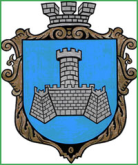 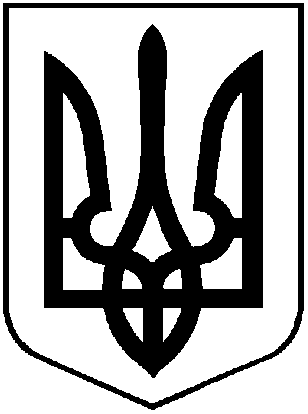 УКРАЇНАХМІЛЬНИЦЬКА МІСЬКА РАДАВІННИЦЬКОЇ ОБЛАСТІВиконавчий комітетР І Ш Е Н Н Явід “11”  квітня  2024 р.                       				                        №233Про розгляд спільної заяви гр.Літвінчук Галини Василівни тагр. Літвінчук Ірини Валеріївни     	Розглянувши спільну заяву із додатками гр. Літвінчук Галини Василівни та гр. Літвінчук Ірини Валеріївни, згідно Порядку видачі дублікатів свідоцтв про право власності на об’єкти нерухомого майна, відмінні від земельної ділянки, у разі втрати, крадіжки або пошкодження оригіналу документа та виправлення відомостей, внесених до свідоцтв на право власності помилково, затвердженого рішенням виконавчого комітету Хмільницької міської ради від 23.05.2019р. №207, відповідно до Закону України «Про державну реєстрацію речових прав на нерухоме майно та їх обтяжень», керуючись п.б  пп. 10 ст. 30, ст. 59 Закону України «Про місцеве самоврядування в Україні», виконавчий комітет Хмільницької міської радиВ И Р І Ш И В :1. Видати дублікат свідоцтва про право власності на житло виданого 20 липня 1996 року №2655 ( власник квартири гр.Літвинчук Валерій Володимирович), що складається з двокімнатної квартири, загальною площею 49,8 кв.м. та розташована по вул. Українця Владислава, буд. 66, кв.49 (попередня назва вулиці 1 Травня, буд. 66, кв.49) у місті Хмільнику, Вінницької області, претендентам на спадкування гр. Літвінчук Галина Василівна та гр. Літвінчук Ірина Валеріївна у зв’язку із втратою оригіналу документа.Підстава: спільна заява із додатками гр. Літвінчук Г.В. та гр. Літвінчук І.В. від 20.03.2024 р., публікація в газеті "Життєві обрії".2. Заявникам:- зареєструвати дублікат свідоцтва про право власності на житло відповідно до чинного законодавства України.3. Управлінню "Центр надання адміністративних послуг" Хмільницької міської ради видати заявникам чи особам, які діють від їх імені, копію цього рішення та дублікат свідоцтва про право власності на житло, під підпис або направити листом з повідомленням про вручення.Міський голова                                                    Микола ЮРЧИШИН